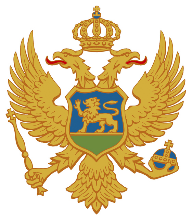 CRNA GORAZAVOD ZA ŠKOLSTVOPredmetni programUdaraljkeI, II, III, IV, V i VI razred šestogodišnje osnovne muzičke školePodgorica2018.SADRŽAJNAZIV PREDMETAUDARALJKE(doboš, set bubnjevi)ODREĐENJE PREDMETAUdaraljke čine grupu više udaračkih instrumenata na kojima se ton proizvodi udaranjem po  određenom zvučnom izvoru. Kao jako bitan element u razvoju tradicionalne muzike mnogih zemalja kao što su Afrika, Kuba, Brazil, Indija, udaraljke su se kroz istoriju razvijale i vremenom postale neizbježan segment današnje moderne muzike. Nastava iz predmeta Udaraljke za osnovnu muzičku školu razvija kod učenika ljubav prema muzici i instrumentu, osjećaj za ritam, koordinaciju, motoriku i prepoznavanje tempa kao i ovladavanje tehnikom na više udaračkih instrumenata. Predmet Udaraljke se izučava od I do VI razreda osnovne muzičke škole sa dva časa nedjeljno.Broj časova po godinama obrazovanja i oblicima nastaveCILJEVI PREDMETAKroz predmet Udaraljke učenici će:razviti ljubav prema udaračkim instrumentima;usvojiti pozitivan odnos prema muzici;upoznati osnovne tehnike sviranja kroz slušanje i izvođenje muzike;osposobiti socijalnu interakciju kroz solističko i grupno muziciranje;usvojiti elemente muzičke pismenosti; razviti stvaralačko-izvođačke sposobnosti;razviti međusobno povjerenje između učenika i nastavnika;razumjeti istorijski razvoj udaračkih instrumenata kroz upoznavanje različitih muzičkih tradicija i kultura;razviti motoriku desne i lijeve ruke kroz izvođenje muzike;upoznati mogućnosti za dalji nastavak školovanja.POVEZANOST SA DRUGIM PREDMETIMA I MEĐUPREDMETNIM TEMAMAKroz tematsku i strukturnu korelaciju Udaraljki i predmeta iz opšteg nastavnog plana kao što su Fizičko vaspitanje, Matematika, Likovna kultura, Istorija i Geografija, dodatno se unapređuje vrijednost nastave kroz slušanje muzike, istorijsko analiziranje različitih tradicionalnih ritmova i kultura i analizom muzike kroz matematičku percepciju. Izučavanje Udaraljki podstiče kreativnu sposobnost i razvoj estetskog doživljaja, te samim tim povezan je sa međupredmetnim temama, kao što su: Zaštita životne sredine, Građansko obrazovanje i Preduzetničko učenje.OBRAZOVNO-VASPITNI ISHODI PREDMETAI RAZREDII RAZREDIII RAZREDIV RAZREDV RAZREDVI RAZREDF. DIDAKTIČKE PREPORUKE ZA REALIZACIJU PREDMETA	Nastava predmeta Udaraljke planirana je tako da svojim sadržajima doprinosi opštem i muzičkom razvoju učenika. Proučavanje predmeta Udaraljke omogućava afektivni, psiho-motorički, kognitivni i socio-emocionalni razvoj. Kombinovanje muzičkih aktivnosti (izvođenje, stvaranje i slušanje), najbolje doprinosi muzičkom razvoju učenika u skladu sa njegovim razvojnim mogućnostima. Obrazovno-vaspitni ishodi učenja se dominantno realizuju kroz:IZVOĐENJE se realizuje sviranjem i izvođenjem vježbi za doboš i bubnjeve. Vježbe za tehniku i doboš čine najbolji način za ovladavanje ručnom tehnikom i razvoj koordinacije između lijeve i desne ruke. U kasnijim razredima uvodi se sviranje na bubnjevima koje doprinosi potpunom razvoju koordinacije između sva četiri uda. Svirajući bubnjeve učenik razvija osjećaj za ritam i održavanje jednakog tempa tokom izvođenja pjesme/muzičkog djela. Takođe, svirajući vježbe za doboš i bubnjeve, učenik razvija kvalitet svog tona na instrumentu.Kroz stalno izvođenje kratkih ritmičkih fraza, rudimenata i vježbi za bubnjeve i doboš, učenik razvija osjećaj za aktivno bavljenje instrumentom.SLUŠANJE:  Učenika treba upoznati sa što više muzičkih djela iz različitih razdoblja, stilova i žanrova moderne muzike u kojoj postoji primjena udaraljki kako bi se uspostavila vrjednosna mjerila za estetsko i kritičko doživljavanje muzike i kod učenika razvio muzički ukus. Učenicima treba u najvećoj mjeri prezentovati sadržaje iz moderne/popularne muzike 20. vijeka na osnovu slušnih primjera kako bi razvili jasan odnos između slušanja i autentičnog izvođenja ritmova na bubnjevima.STVARANJE se sprovodi kroz usvajanje tehničkih aspekata instrumenta, upoznavanje modernih muzičkih stilova, slušanjem i reprodukcijom ritmičkih fraza na instrumentu. Tehnički aspekti instrumenta se najbolje usvajaju na početku i unapređuju se kroz ostatak školovanja. Na osnovu slušanja muzičkih djela moderne/popularne muzike, kod učenika razvijamo moć zapažanja (prepoznavanje i pamćenje ponovljenih, sličnih ili različitih melodijskih i ritmičkih elememenata...) što u starijim razredima predstavlja osnovu za bolje poznavanje i primjenu znanja na instrumentu. Reprodukcija ritmičkih fraza i ritmova doprinosi razvijanju osjećaja za stvaranje i komponovanje kao i razvoju osjećaja za improvizaciju kod učenika.G. PRILAGOĐAVANJE PROGRAMA DJECI SA POSEBNIM OBRAZOVNIM POTREBAMA I DAROVITIM UČENICIMAa. Prilagođavanje programa djeci sa posebnim obrazovnim potrebamaČlanom 11 Zakona o vaspitanju i obrazovanju djece sa posebnim obrazovnim potrebama  propisano je da se u zavisnosti od smetnji i teškoća u razvoju, kao i od individualnih sklonosti i potreba djece obrazovni programi, pored ostalog mogu: a) modifikovati skraćivanjem ili proširivanjem sadržaja predmetnog programa, b) prilagođavati mijenjanjem metodike kojom se sadržaji predmetnog programa realizuju.Član 16 istog Zakona propisuje da je škola, odnosno resursni centar dužan da, po pravilu, u roku od 30 dana po upisu djeteta, donese individualni razvojno-obrazovni program za dijete sa posebnim obrazovnim potrebama (IROP), u saradnji sa roditeljem i o tome obavijesti Zavod za školstvo, Centar za stručno obrazovanje i Ispitni centar.Muzički pedagozi imaju važnu ulogu u pristupu procjeni kako program Udaraljki može pružiti najbolje moguće iskustvo svim učenicima. U standardizovanju individualnih programa za rad sa djecom sa posebnim obrazovnim potrebama najbolje je sarađivati sa pedagoško-psihološkim službama, sa roditeljima, sa drugim muzičkim pedagozima, kako bi se podijelila neposredna iskustva, sa kolegama  drugih predmeta u matičnoj školi, sa drugim školama i sa relevantnim institucijama visokog obrazovanja. Iskustva pokazuju da će procjena biti najuspješnija kada čitava zajednica nastupa sinhrono. Prepoznavanje prihvatljivih ishoda, njihovo ovladavanje kroz interdisciplinarnost, redovno praćenje napretka će pružiti roditeljima i drugim donosiocima odluka informacije koje će biti od koristi za permanentni razvoju djeteta. b. Prilagođavanje programa darovitim učenicimaU nastavi predmeta Udaraljke nastavnik je dužan da sa posebnom pažnjom ukazuje i prati angažovanje učenika koji su nadareni kroz časove Modern Jazz Ansambla i 'Percussion' Ansambla.Nastavnici treba da planiraju i realizuju časove Modern Jazz Ansambla i 'Percussion' Ansambla tokom cijele školske godine (jedan časa nedjeljno). Učenici koji pohađaju ove oblike nastave prethodno prisustvuju audiciji (provjera sluha i osjećaja za ritam).U toku školske godine na raznim menifestacijama Modern Jazz Ansambl i Percussion Ansambl izvodi repertoar koji čine djela popularnih žanrova kao što su rok, fank, jazz koja su prilagođena uzrastu učenika. U okviru nastave Jazz Ansambla i Percussion Ansambla posebna pažnja se ukazuje učenicima koji su sposobni da svoju nadarenost demonstriraju i kao solisti. H. VREDNOVANJE OBRAZOVNO-VASPITNIH ISHODAVrednovanje je permanentna aktivnost u razredu. Motivacija za učenje ne bi trebalo da bude SPOLJNA, usmjerena na samu ocjenu, već na učenikov razvoj, napredak i uspjeh.Učenike treba upoznati s elementima ocjenjivanja i što će se vrednovati tokom godine. Najveći značaj kod ocjenjivanja ćemo dati području na kojem su učenikove najveće sposobnosti. USLOVI ZA REALIZACIJU PREDMETA (STRUČNA SPREMA I LITERATURA) Profil i stručna sprema nastavnikaRegulisano Zakonom o osnovnom vaspitanju i obrazovanju i Pravilnikom o profilu obrazovanja nastavnika predmetne nastave.Materijalno-tehnički usloviNastava treba da se odvija u srazmjerno velikom, provjetrenom i zvučno izolovanom prostoru.Učionica treba da bude opremljena:-AV-sredstvima (CD, uređaji za snimanje, TV, DVD ili “BLUETOOTH” zvučnikom)-kompjuterom;-klavirom (pijanino, klavijature);-bubnjevima (komplet sa stalcima, stolicom i činelama)-muzičkom literaturom (književna i zvučna).Literatura1. Chapin, J.: Advanced Techniques for the Modern Drummer, 1991.2. Chaster, G.: The New Breed3. Dahlgren, M.: 4-Way Coordination, 1985.4. Knauer, H.: Etide za doboš4. Sprunk, J.: Etide za doboš5. Šinstajn i Hoe: Dueti za doboš7. Goldenberg, M.: Moderna škola za ksilofon, vibrafon i marimba8. Stone, G.L.: Stick Control, 1935.9. Wilcoxon, C.: The All American Drummer10. Živković, N.J.: My Funny Marimba BookProgram dozvoljava korišćenje i primjenu adekvatne literature drugih autora koji obrađuju istu tematiku.Prilikom pisanja Programa konsultovana je sljedeća literature:The Ontario Curriculum Grades 1-8 (2009) preuzeto sa http://www.edu.gov.on.ca/eng/curriculum/elementary/arts18b09curr.pdf Nastavni kurikulum nastavnog programa Glazbena kultura i Glazbena umjetnost-prijedlog, Cjelovita kurikularna reforma, Zagreb, 2016.Predmetni program Muzička kultura, Zavod za školstvo, Podgorica, 2017.ELEMETNARY MUSIC CURRICULUM GUIDE GRADES 1 TO 6 (2002), Department of Education, Pince Edward Island, CanadaU školama gdje uslovi dozvoljavaju, uključiti melodijske udaračke instrumente kao što su: marimba, ksilofon i vibrafon.Predmetni program Udaraljke za I, II, III, IV, V, VI razred osnovne muzičke škole uradio je Slaven Ljujić, diplomirani profesor muzičkih umjetnosti. Nacionalni savjet za obrazovanje (3. saziv) je na 5. sjednici od 16.jula 2017. godine usvojio predmetni program Udaraljke za I, II, III, IV, V i VI razred osnovne muzičke škole.RazredSedmični broj časova Ukupni broj časovaObavezni dio(80-85%)Otvoreni dio(15 do 20%)Teorijska nastava(TN)Vježbe i ostali vidoviI26880%20%10%90%II26880%20%10%90%III26880%20%10%90%IV26880%20%20%80%V26880%20%20%80%VI26280%20%20%80%Obrazovno-vaspitni ishod 1Na kraju učenja učenik će moći da demonstrira osnovnu poziciju držanja palica.Ishodi učenjaTokom učenja učenik će moći da:      ovlada osnovnim položajem palica u lijevoj i desnoj ruci;kontroliše putanju palice u desnoj i lijevoj ruci;izvede pokret palicom iz zgloba u lijevoj i desnoj ruci;razvije koordinaciju pokreta palicom između lijeve i desne ruke.Didaktičke preporuke za realizaciju obrazovno-vaspitnog ishodaSadržaji/pojmovi:pozicija palice;putanja palice;koordinacija pokreta rukuAktivnosti učenjaUčenici:vježbaju pravilnu postavku tijela; svirajući razvijaju elementarno držanje palica u rukama;vježbaju jednake pokrete lijevom i desnom rukom;kontrolišu pokrete palice između zgloba ruke i podlaktice;svirajući ostvaruju osjećaj za jednake pokrete lijeve i desne ruke.Broj časova realizacijeBroj časova se ostvaruje kombinovanjem dva ili više obrazovno-vaspitnih ishoda, u skladu sa interesovanjima i mogućnostima učenikaa.Obrazovno-vaspitni ishod 2Na kraju učenja učenik će moći da izvodi kratke ritmičke fraze.Ishodi učenjaTokom učenja učenik će moći da:izvodi kratke ritmičke fraze koristeći cijelu notu, polovinu note, četvrtinu i osminu note;kreira ritmičke fraze koristeći cijelu notu, polovinu note, četvrtinu i osminu note;prepoznaje i uvažava muzičke elemente (tempo, dinamika);osmisli ritmičku pratnju na zadatu melodijsku liniju;ovlada koorelacijom između slušanja, oponašanja i izvođenja ritma i tako gradi dobru osnovu za kasnije sviranje instrumenta.Didaktičke preporuke za realizaciju obrazovno-vaspitnog ishodaSadržaji/pojmovi:ritmička fraza; tempo;dinamikaAktivnosti učenjaUčenici:svirajući upoznaju osnovne ritmičke fraze;vježbajući razlikuju trajanje između cijele note, polovine, četvrtine i osmine note;slušno prepoznaju razliku između osnovnih dinamika f (forte) i p (piano);slušajući odgovarajuće muzičke primjere prepoznaju razliku između melodije i ritma;svirajući osmišljavaju i izvode jednostavne i kratke ritmičke improvizacije koristeći cijelu notu, polovinu, četvrtinu i osminu note.Broj časova realizacijeBroj časova se ostvaruje kombinovanjem dva ili više obrazovno-vaspitnih ishoda, u skladu sa interesovanjima i mogućnostima učenika.Obrazovno-vaspitni ishod 3Na kraju učenja učenik će moći da svira na dobošu.Ishodi učenjaTokom učenja učenik će moći da:zauzme pravilan položaj za instrumentom;demonstrira pravilnu tehniku sviranja na instrumentu;izvodi različite ritmičke fraze koristeći cijelu notu, polovinu note, četvrtinu i osminu note; stvara ritmičku frazu na zadatu melodijsku liniju;izvodi ritmičke fraze primjenjujući muzičke elemente (tempo, dinamika);ovlada korelacijom između slušanja, oponašanja i izvođenja ritma i tako gradi dobru osnovu za kasnije sviranje doboša;usklađuje/prilagođava svoje izvođenje izvođenju drugih izvođača;Didaktičke preporuke za realizaciju obrazovno-vaspitnog ishodaSadržaji/pojmovi:doboš;tehnika;ritmička fraza;tempo/dinamika- naro                       - umj               Aktivnosti učenjaUčenici:vježbaju pravilno držanje tijela prilikom sviranja dobosa;sviraju kratke ritmičke fraze koristeći pravilnu tehniku sviranja na dobošu;svirajući osmišljavaju i izvode kratke ritmičke fraze na zadatu melodijsku liniju; vježbaju f (Forte) i p (Piano) dinamiku na dobošu svirajući kratke ritmičke fraze.Broj časova realizacijeBroj časova se ostvaruje kombinovanjem dva ili više obrazovno-vaspitnih ishoda, u skladu sa interesovanjima i mogućnostima učenika.Obrazovno-vaspitni ishod 1Na kraju učenja učenik će moći da demonstrira osnovne vježbe kontrole odskoka palice.Ishodi učenjaTokom učenja učenik će moći da:zauzme pravilan položaj za instrumentom;demonstrira pravilnu tehniku sviranja na instrumentu;izvodi ritmičke fraze primjenjujući muzičke elemente (tempo, dinamika);izvodi vježbe kontrole odskoka palice koristeći se p (Piano), mf (Mezzo Forte), f (Forte) dinamikom;razvije koordinaciju pokreta palicom izmedju lijeve i desne ruke koristeći se p (Piano), mf (Mezzo Forte), f (Forte) dinamikom;razvije kontrolu odskoka palice koristeći cijelu notu, polovinu note, četvrtinu i osminu note;kritički prosudi razliku između pravilnog i nepravilnog sviranja tehničkih vježbi kontrole odskoka palice;Didaktičke preporuke za realizaciju obrazovno-vaspitnog ishodaa.     Sadržaji/pojmovi:            -doboš;            -odskok palice;            -koordinacija;            -tempo/dinamikaAktivnosti učenjaUčenici:svirajući ostvaruju osjećaj za pravilnu postavku tijela prilikom sviranja doboša; vježbaju držanje palica u rukama;svirajući razvijaju motoriku lijeve i desne ruke pri izvođenju vježbi kontrole odskoka palice; kontrolišu pokrete palicom između zgloba ruke i podlaktice koristeći p (Piano), mf (Mezzo Forte), f (Forte) dinamiku;vježbaju f (Forte) i p (Piano) dinamiku na dobošu svirajući kratke ritmičke fraze koristeći: cijelu notu, polovinu, četvrtinu i osminu note.c.   Broj časova realizacijeBroj časova se ostvaruje kombinovanjem dva ili više obrazovno-vaspitnih ishoda, u skladu sa interesovanjima i mogućnostima učenika.Obrazovno-vaspitni ishod 2Na kraju učenja učenik će moći da izvede kratke ritmičke fraze koristeći ritmičke pojave triolu i sinkopu (po sluhu) na dobošu.Ishodi učenjaTokom učenja učenik će moći da:slušno prepozna i razlikuje ritmičke pojave triolu i sinkopu;zauzme pravilan položaj za instrumentom;demonstrira pravilnu tehniku sviranja na instrumentu;izvede ritmičke fraze koristeći ritmičke pojave triolu i sinkopu;prepoznaje i uvažava muzičke elemente (tempo, dinamika);osmisli ritmičku pratnju na zadatu melodijsku liniju;izvodeći kombinuje različite ritmičke fraze koristeći cijelu notu, polovinu note, četvrtinu i osminu note, kao i triolu i sinkopu; slušajući muzičke primjere, uoči ritmičke pojave triolu i sinkopu.Didaktičke preporuke za realizaciju obrazovno-vaspitnog ishodaSadržaji/pojmovi:ritmička fraza; tempo/dinamika;ritmička pojava triola/sinkopaAktivnosti učenjaUčenici:slušno prepoznaju ritmičke pojave triolu i sinkopu;svirajući izvode ritmičke pojave triolu i sinkopu;slušno prepoznaju razliku između ritmičke pojave triole i sinkope;slušajući odgovarajuće muzičke primjere prepoznaju razliku između ritmičkih pojava triole i sinkope;osmišljavaju i izvode jednostavne i kratke ritmičke improvizacije koristeći ritmičke pojave triolu i sinkopu u kombinaciji sa notnim vrijednostima: cijela, polovina, četvrtina i osmina;vježbaju f (Forte) i p (Piano) dinamiku na dobošu svirajući kratke ritmičke fraze, koristeći ritmičke pojave triolu i sinkopu u kombinaciji sa notnim vrijednostima: cijela, polovina, četvrtina i osmina.Broj časova realizacijeBroj časova se ostvaruje kombinovanjem dva ili više obrazovno-vaspitnih ishoda, u skladu sa interesovanjima i mogućnostima učenika.Obrazovno-vaspitni ishod 3Na kraju učenja učenik će moći da analitički sluša muziku.Ishodi učenjaTokom učenja učenik će moći da:slušno prepozna i razlikuje umjetničku, popularnu muziku i filmsku muziku kao žanr popularne;slušajući muzičko djelo, uoči i prepozna muzičko-izražajne elemente;slušajući muzičko dijelo, prepozna, imenuje i uporedi zvuk instrumenata;slušajući muzičke primjere, uoči/prepozna, imenuje vrste udaraljki;slušajući muzičke primjere, uoči ritmičke fraze.Didaktičke preporuke za realizaciju obrazovno-vaspitnog ishodaa.Sadržaji/pojmovi:djela programske i apsolutne muzike ((zvuk različitih instrumenata i instrumentalnih sastava);umjetničke i popularne pjesme;muzički primjeri za udaraljke;muzički primjeri za ritmičke frazenaro                       Aktivnosti učenjaUčenici:slušaju, prepoznaju i razlikuju vrste muzike i muzičke žanrove;komentarišu i objašnjavaju prepoznate muzičko-izražajne elemente u slušanoj pjesmi;slušajući muzičke primjere za udaraljke prepoznaju i imenuju instrument i opišu njegovu boju.Broj časova realizacijeBroj časova se ostvaruje kombinovanjem dva ili više obrazovno-vaspitnih ishoda, u skladu sa interesovanjima i mogućnostima učenika.Obrazovno-vaspitni ishod 4Na kraju učenja učenik će moći da izvede kratke ritmičke fraze koristeći šesnaestinu note (po sluhu).Ishodi učenjaTokom učenja učenik će moći da:slušno prepozna i razlikuje notne vrijednosti (cijela, polovina, četvrtina, osmina i šesnaestina note);zauzme pravilan položaj za instrumentom;demonstrira pravilnu tehniku sviranja na instrumentu;izvodi kratke ritmičke fraze, koristeći cijelu notu, polovinu, četvrtinu, osminu i šesnaestinu note;prepoznaje i uvažava muzičke elemente (tempo, dinamika);osmisli ritmičku pratnju na zadatu melodijsku liniju;ovlada korelacijom između slušanja, oponašanja i izvođenja ritma i tako gradi dobru osnovu za kasnije sviranje doboša.Didaktičke preporuke za realizaciju obrazovno-vaspitnog ishodaSadržaji/pojmovi:ritmička fraza;tempo/dinamikaAktivnosti učenjaUčenici:slušajući razlikuju trajanje između cijele note, polovine, četvrtine, osmine i šesnaestine note;vježbaju f (Forte) i p (Piano) dinamiku na dobošu svirajući kratke ritmičke fraze koristeći cijelu notu, polovinu, četvrtinu, osminu i šesnaestinu note;sviraju kratke ritmičke fraze koristeći pravilnu tehniku sviranja na dobošu;osmišljavaju i izvode kratke ritmičke fraze na zadatu melodijsku liniju;osmišljavaju i izvode jednostavne i kratke ritmičke improvizacije koristeći se notnim vrijednostima: cijela, polovina, četvrtina, osmina i šesnaestina note u kombinaciji sa ritmičkim pojavama triola i sinkopa.c. Broj časova realizacije Broj časova se ostvaruje kombinovanjem dva ili više obrazovno-vaspitnih ishoda, u skladu sa interesovanjima i mogućnostima učenika.Obrazovno-vaspitni ishod 5Na kraju učenja učenik će moći da demonstrira osnovne vježbe dvostrukog udarca iz zgloba.Ishodi učenjaTokom učenja učenik će moći da:zauzme pravilan položaj za instrumentom;demonstrira pravilnu tehniku sviranja na instrumentu;izvodi ritmičke fraze primjenjujući muzičke elemente (tempo, dinamika);izvodi vježbe dvostrukog udarca iz zgloba koristeći se p (Piano), mf (Mezzo Forte), f (Forte) dinamikom;razvije kordinaciju pokreta palice lijeve i desne ruke primjenjujući dvostruki udarac iz zgloba;izvodi vježbe dvostrukog udarca iz zgloba koristeći notne vrijednosti (četvrtina, osmina i šesnaestina note);kritički prosudi razliku između pravilnog i nepravilnog sviranja tehničkih vježbi dvostrukog udarca iz zgloba.Didaktičke preporuke za realizaciju obrazovno-vaspitnog ishodaa.     Sadržaji/pojmovi:dvostruki udarac iz zgloba;koordinacija;tempo/dinamikaAktivnosti učenjaUčenici:vježbaju pravilnu postavku tijela prilikom sviranja doboša; svirajući unapređuju držanje palica u rukama;vježbaju motoriku lijeve i desne ruke pri izvođenju vježbi dvostrukog udarca iz zgloba;vježbaju pokrete palicom između zgloba ruke i podlaktice koristeći p (Piano), mf (Mezzo Forte), f (Forte) dinamiku;vježbaju f(forte), mf(Mezzo Forte) i p(piano) dinamiku na dobošu svirajući vježbe dvostrukog udarca iz zgloba, koristeći notne vrijednosti (četvrtina, osmina i šesnaestina note).c.   Broj časova realizacijeBroj časova se ostvaruje kombinovanjem dva ili više obrazovno-vaspitnih ishoda, u skladu sa interesovanjima i mogućnostima učenika.Obrazovno-vaspitni ishod 1Na kraju učenja učenik će moći da demonstrira osnovne vježbe tehnike prstiju.Ishodi učenjaTokom učenja učenik će moći da:zauzme pravilan položaj za instrumentom;demonstrira pravilnu tehniku sviranja na instrumentu;izvodi ritmičke fraze primjenjujući muzičke elemente (tempo, dinamika);izvodi vježbe tehnike prstiju koristeći se p (Piano), mf (Mezzo Forte), f (Forte) dinamikom;razvije koordinaciju pokreta palicom između lijeve i desne ruke koristeći tehniku prstiju;razvije tehniku prstiju koristeći notne vrijednosti (cijela, polovina, četvrtina, osmina i šesnaestina note);kritički prosudi razliku između pravilnog i nepravilnog sviranja vježbi tehnike prstiju;razvije pravilan pokret prstiju pri držanju palice u lijevoj i desnoj ruci.Didaktičke preporuke za realizaciju obrazovno-vaspitnog ishodaa.     Sadržaji/pojmovi:tehnika prstiju;koordinacija;tempo/dinamika;Aktivnosti učenjaUčenici:vježbaju pravilnu postavku tijela prilikom izvođenja vježbi tehnike prstiju; svirajući unapređuju držanje palica u rukama;vježbaju motoriku lijeve i desne ruke pri izvođenju vježbi tehnike prstiju;svirajući razvijaju pravilne pokrete palicom koristeći tehniku prstiju u kombinaciji sa p (Piano), mf (Mezzo Forte), f (Forte) dinamikom;vježbaju f (forte), mf (Mezzo Forte) i p (piano) dinamiku na dobošu svirajući kratke ritmičke fraze koristeći tehniku prstiju;c.   Broj časova realizacijeBroj časova se ostvaruje kombinovanjem dva ili više obrazovno-vaspitnih ishoda, u skladu sa interesovanjima i mogućnostima učenika.Obrazovno-vaspitni ishod 2Na kraju učenja učenik će moći da izvede kratke ritmičke fraze koristeći tehniku prstiju.Ishodi učenjaTokom učenja učenik će moći da:zauzme pravilan položaj za instrumentom;demonstrira pravilnu tehniku sviranja na instrumentu;izvede ritmičke fraze koristeći tehniku prstiju;prepoznaje i uvažava muzičke elemente (tempo, dinamika);osmisli ritmičku pratnju na zadatu melodijsku liniju;izvodeći kombinuje ritmičke fraze koristeći notne vrijednosti: cijela, polovina, četvrtina, osmina, šesnaestina note, kao i ritmičke pojave triolu i sinkopu.Didaktičke preporuke za realizaciju obrazovno-vaspitnog ishodaa.  Sadržaji/pojmovi:ritmička fraza;tempo/dinamika;ritmička pojava triola/sinkopa;tehnika prstijuAktivnosti učenjaUčenici:svirajući osmišljavaju i izvode jednostavne i kratke ritmičke improvizacije koristeći tehniku prstiju;svirajući osmišljavaju i izvode jednostavne i kratke ritmičke improvizacije koristeći ritmičke pojave triolu i sinkopu u kombinaciji sa notnim vrijednostima: cijela, polovina, četvrtina , osmina i šesnaestina note;vježbaju f (forte), mf (Mezzo Forte) i p (piano) dinamiku na dobošu svirajući kratke ritmičke fraze koristeći tehniku prstiju.c.Broj časova realizacijeBroj časova se ostvaruje kombinovanjem dva ili više obrazovno-vaspitnih ishoda, u skladu sa interesovanjima i mogućnostima učenika.Obrazovno-vaspitni ishod 3Na kraju učenja učenik će moći da analitički sluša muziku.Ishodi učenjaTokom učenja učenik će moći da:slušno prepozna i razlikuje umjetničku, popularnu muziku i filmsku muziku kao žanr popularne;slušajući muzičko djelo, uoči i prepozna muzičko-izražajne elemente;slušajući muzičko dijelo, prepozna, imenuje i uporedi zvuk instrumenata;slušajući muzičke primjere, uoči/prepozna, imenuje vrste udaraljki;slušajući muzičke primjere, uoči ritmičke fraze;slušajući muzičke primjere, prepozna notne vrijednosti;slušajući muzičke primjere, uoči ritmičke pojave triolu i sinkopu;izvodi jednostavne ritmičke fraze uz muzičku pratnju.Didaktičke preporuke za realizaciju obrazovno-vaspitnog ishodaSadržaji/pojmovi:djela programske i apsolutne muzike (zvuk različitih instrumenata i instrumentalnih sastava);umjetničke i popularne pjesme;muzički primjeri za udaraljke;muzički primjeri za ritmičke fraze;muzički primjeri za ritmičke pojave triolu i sinkopu.  Aktivnosti učenjaUčenici:slušaju, prepoznaju i razlikuju vrste muzike i muzičke žanrove;komentarišu i objašnjavaju prepoznate muzičko-izražajne elemente u slušanoj pjesmi;slušajući muzičke primjere za udaraljke prepoznaju i imenuju instrument i opišu njegovu boju tona;slušno prepoznaju i imenuju motiv i muzičku rečenicu;slušno prepoznaju i imenuju notne vrijednosti;slušno prepoznaju i imenuju ritmičke pojave triolu i sinkopu;vježbajući uz muzičku pratnju izvode kratke ritmičke fraze.Broj časova realizacijeBroj časova se ostvaruje kombinovanjem dva ili više obrazovno-vaspitnih ishoda, u skladu sa interesovanjima i mogućnostima učenika.Obrazovno-vaspitni ishod 4Na kraju učenja učenik će moći da demonstrira dvostruki udarac iz zgloba koristeći tehniku prstiju.Ishodi učenjaTokom učenja učenik će moći da:zauzme pravilan polozaj za instrumentom;demonstrira pravilnu tehniku sviranja na instrumentu;izvodi ritmičke fraze primjenjujući muzičke elemente (tempo, dinamika);izvodi vježbe dvostrukog udarca iz zgloba koristeći tehniku prstiju; razvije kordinaciju pokreta lijeve i desne ruke primjenjujući tehniku prstiju kod dvostrukog udaraca iz zgloba;izvodi vježbe dvostrukog udarca iz zgloba i tehnike prstiju koristeći notne vrijednosti (četvrtina, osmina i šesnaestina note);kritički prosudi razliku izmedju pravilnog i nepravilnog sviranja dvostrukog udarca iz zgloba u kombinaciji sa tehnikom prstiju.Didaktičke preporuke za realizaciju obrazovno-vaspitnog ishodaa.Sadržaji/pojmovi:dvostruki udarac iz zgloba;tehnika prstiju;tempo/dinamika;ritmičke frazeb.Aktivnosti učenjaUčenici:svirajući ostvaruju osjećaj za pravilnu postavku tijela prilikom sviranja doboša; svirajući unapređuju držanje palica u rukama;svirajući razvijaju motoriku lijeve I desne ruke pri izvođenju vježbi tehnike prstiju i  dvostrukog udarca iz zgloba;vježbaju pokrete zgloba ruke i prstiju pri sviranju vježbi dvostrukog udarca;vježbaju f (forte), mf (Mezzo Forte) i p (piano) dinamiku na dobošu svirajući dvostruki udarac iz zgloba ruke koristeći tehniku prstiju.c.Broj časova realizacije Broj časova se ostvaruje kombinovanjem dva ili više obrazovno-vaspitnih ishoda, u skladu sa interesovanjima i mogućnostima učenika.Obrazovno-vaspitni ishod 5Na kraju učenja učenik će moći da izvede kratke ritmičke fraze kombinujući jednostruke i dvostruke udarce.Ishodi učenjaTokom učenja učenik će moći da:zauzme pravilan položaj za instrumentom;demonstrira pravilnu tehniku sviranja na instrumentu;izvede ritmičke fraze koristeći jednostruke i dvostruke udarce;prepoznaje i uvažava muzičke elemente (tempo, dinamika);osmisli ritmičku pratnju na zadatu melodijsku liniju;izvodeći kombinuje ritmičke fraze koristeći notne vrijednosti: cijela, polovina, četvrtina, osmina, šesnaestina note, kao i ritmičke pojave triolu i sinkopu; razvije koordinaciju pokreta lijeve i desne ruke pri sviranju jednostrukih i dvostrukih udaraca;izvodi jednostruke i dvostruke udarce koristeći se p (Piano), mf (Mezzo Forte), f (Forte) dinamikom.Didaktičke preporuke za realizaciju obrazovno-vaspitnog ishodaa. Sadržaji/pojmovi:ritmička fraza; tempo/dinamika;jednostruki/dvostruki udaracAktivnosti učenjaUčenici:vježbaju pravilnu postavku tijela prilikom sviranja doboša; svirajući unapređuju držanje palica;vježbaju motoriku lijeve i desne ruke pri izvođenju vježbi tehnike prstiju i dvostrukog udarca iz zgloba;svirajući kombinuju pokrete zgloba ruke i prstiju pri sviranju vježbi dvostrukog udarca;vježbaju f (forte), mf (Mezzo Forte) i p (piano) dinamiku na dobošu svirajući dvostruki udarac iz zgloba ruke i prstiju;vježbaju kordinaciju pokreta lijeve i desne ruke svirajući jednostruke i dvostruke udarce;vježbaju tehniku dvostrukog udarca iz zgloba i tehniku prstiju pri sviranju jednostrukih i dvostrukih udaraca.        c. Broj časova realizacijeBroj časova se ostvaruje kombinovanjem dva ili više obrazovno-vaspitnih ishoda, u skladu sa interesovanjima i mogućnostima učenika.Obrazovno-vaspitni ishod 1Na kraju učenja učenik će moći da demonstrira osnovne vježbe jednostrukog predudarca iz zgloba.Ishodi učenjaTokom učenja učenik će moći da:zauzme pravilan položaj za instrumentom;demonstrira pravilnu tehniku sviranja na instrumentu;izvodi ritmičke fraze primjenjujući muzičke elemente (tempo, dinamika);izvodi vježbe jednostrukog predudarca iz zgloba koristeći se p (Piano), mf (Mezzo Forte), f (Forte) dinamikom;razvije koordinaciju pokreta lijeve i desne ruke primjenjujući jednostruki predudarač iz zgloba;izvodi vježbe jednostrukog predudarča iz zgloba koristeći notne vrijednosti: cijela, polovina, četvrtina, osmina i šesnaestina note;kritički prosudi razliku između pravilnog i nepravilnog sviranja tehničkih vježbi jednostrukog predudarča iz zgloba.Didaktičke preporuke za realizaciju obrazovno-vaspitnog ishodaa.     Sadržaji/pojmovi:jednostruki predudarač iz zgloba;koordinacija;tempo/dinamika;ritmička frazab.    Aktivnosti učenjaUčenici:svirajući izgrađuju osjećaj za pravilnu postavku tijela prilikom sviranja doboša; svirajući unapređuju držanje palica u rukama;vježbaju motoriku lijeve i desne ruke pri izvođenju vježbi jednostrukog predudarča iz zgloba;svirajući razlikuju pokrete palicom između zgloba ruke i tehnike prstiju koristeći p (Piano), mf (Mezzo Forte), f (Forte) dinamiku;vježbaju f (forte), mf (Mezzo Forte) i p (piano) dinamiku na dobošu svirajući vježbe jednostrukog predudarča iz zgloba koristeći notne vrijednosti:  cijela, polovina, četvrtina, osmina I šesnaestina note.c.   Broj časova realizacijeBroj časova se ostvaruje kombinovanjem dva ili više obrazovno-vaspitnih ishoda, u skladu sa interesovanjima i mogućnostima učenika.Obrazovno-vaspitni ishod 2Na kraju učenja učenik će moći da izvede kratke ritmičke fraze kombinujući jednostruki predudarač sa jednostrukim i dvostrukim udarcem.Ishodi učenjaTokom učenja učenik će moći da:zauzme pravilan položaj za instrumentom;demonstrira pravilnu tehniku sviranja na instrumentu;izvede ritmičke fraze koristeći jednostruki predudarač sa jednostrukim i dvostrukim udarcem;prepoznaje i uvažava muzičke elemente (tempo, dinamika);osmisli ritmičku pratnju na zadatu melodijsku liniju;izvodeći kombinuje ritmičke fraze koristeći notne vrijednost ( cijela, polovina, četvrtina, osmina, šesnaestina note), kao i ritmičke pojave triolu i sinkopu; razvije koordinaciju pokreta lijeve i desne ruke pri sviranju jednostrukog predudarča u kombinaciji sa jednostrukim i dvostrukim udaracem;izvodi jednostruki predudarač u kombinaciji sa jednostrukim i dvostrukim udarcem koristeći se p (Piano), mf (Mezzo Forte), f (Forte) dinamikom.Didaktičke preporuke za realizaciju obrazovno-vaspitnog ishodaa. Sadržaji/pojmovi:ritmička fraza; tempo/dinamika;jednostruki/dvostruki udarac;jednostruki predudaračb.Aktivnosti učenjaUčenici:svirajući ostvaruju osjećaj za pravilnu postavku tijela prilikom sviranja doboša;svirajući unapređuju držanje palica u rukama;vježbaju motoriku lijeve i desne ruke pri izvođenju vježbi jednostrukog predudarča iz zgloba kombinujući jednostruki i dvostruki udarac iz zgloba;vježbaju f (forte), mf (Mezzo Forte) i p (piano) dinamiku na dobošu svirajući kombinacije udaraca iz zgloba (jednostruki predudarač, jednostruki i dvostruki udarac);vježbaju koordinaciju pokreta lijeve i desne ruke svirajući kombinacije udaraca (jednostruki predudarač, jednostruki i dvostruki udarac);svirajući razvijaju tehniku udarca iz zgloba pri sviranju jednostrukih i dvostrukih udaraca u kombinaciji sa jednostrukim predudarčem.c.Broj časova realizacijeBroj časova se ostvaruje kombinovanjem dva ili više obrazovno-vaspitnih ishoda, u skladu sa interesovanjima i mogućnostima učenika.Obrazovno-vaspitni ishod 3Na kraju učenja učenik će moći da analitički sluša muziku.Ishodi učenjaTokom učenja učenik će moći da:slušno prepozna i razlikuje umjetničku, popularnu muziku i filmsku muziku kao žanr popularne;slušajući muzičko djelo, uoči i prepozna muzičko-izražajne elemente;slušajući muzičko dijelo, prepozna, imenuje i uporedi zvuk instrumenata;slušajući muzičke primjere, uoči/prepozna, imenuje vrste udaraljki;slušajući muzičke primjere, uoči ritmičke fraze;slušajući muzičke primjere, prepozna notne vrijednosti;slušajući muzičke primjere, uoči ritmičke pojave triolu i sinkopu;slušajući muzičke primjere, kritički prosudi razliku izmedju pravilnog i nepravilno proizvedenog tona na instrumentu;izvodi jednostavne ritmičke fraze uz muzičku pratnju.Didaktičke preporuke za realizaciju obrazovno-vaspitnog ishodaa.Sadržaji/pojmovi:umjetničke i popularne pjesme;muzički primjeri za udaraljke;muzički primjeri za ritmičke fraze;muzički primjeri za ritmičke pojave triolu i sinkopub. Aktivnosti učenjaUčenici:slušaju, prepoznaju i razlikuju vrste muzike i muzičke žanrove;komentarišu i objašnjavaju prepoznate muzičko-izražajne elemente u slušanoj pjesmi;slušajući muzičke primjere za udaraljke prepoznaju i imenuju instrument i opišu njegov ton i boju;slušno prepoznaju i imenuju notne vrijednosti;slušno prepoznaju i imenuju ritmičke pojave triolu i sinkopu;slušno prepoznaju razliku između nepravilno proizvedenog tona na dobošu i pravilno odsviranog tona; vježbajući uz muzičku pratnju izvode kratke ritmičke fraze.c.Broj časova realizacijeBroj časova se ostvaruje kombinovanjem dva ili više obrazovno-vaspitnih ishoda, u skladu sa interesovanjima i mogućnostima učenika.Obrazovno-vaspitni ishod 4Na kraju učenja učenik će moći da demonstrira jednostruki predudarač iz zgloba koristeći tehniku prstiju.Ishodi učenjaTokom učenja učenik će moći da:zauzme pravilan položaj za instrumentom;demonstrira pravilnu tehniku sviranja na instrumentu;izvodi ritmičke fraze primjenjujući muzičke elemente (tempo, dinamika);izvodi vježbe jednostrukog predudarca iz zgloba koristeći tehniku prstiju; razvije koordinaciju pokreta lijeve i desne ruke primjenjujući tehniku prstiju kod jednostrukog predudaraca iz zgloba;izvodi vježbe jednostrkog predudarca iz zgloba i tehnike prstiju koristeći notne vrijednosti (četvrtina, osmina i šesnaestina note);kritički prosudi razliku između pravilnog i nepravilnog sviranja jednostrukog predudarča iz zgloba u kombinaciji sa tehnikom prstiju.Didaktičke preporuke za realizaciju obrazovno-vaspitnog ishodaa.Sadržaji/pojmovi:jednostruki predudarac iz zgloba;tehnika prstiju;tempo/dinamika;ritmičke frazeb. Aktivnosti učenjaUčenici:svirajući ostvaruju osjećaj za pravilnu postavku tijela prilikom sviranja doboša; vježbajući unapređuju držanje palica u rukama;svirajući razvijaju motoriku lijeve i desne ruke pri izvođenju vježbi tehnike prstiju i jednostrukog predudarca iz zgloba;vježbajući kombinuju pokrete zgloba ruke i prstiju pri sviranju vježbi jednostrukog predudarca;vježbaju f (forte), mf (Mezzo Forte) i p (piano) dinamiku na dobošu svirajući jednostruki predudarac iz zgloba ruke koristeći tehniku prstiju.c.Broj časova realizacije Broj časova se ostvaruje kombinovanjem dva ili više obrazovno-vaspitnih ishoda, u skladu sa interesovanjima i mogućnostima učenika.Obrazovno-vaspitni ishod 5Na kraju učenja učenik će moći da demonstrira pravilan položaj sjedenja za bubnjevima.Ishodi učenjaTokom učenja učenik će moći da:razlikuje i prepozna komponente bubnjeva;ovlada pravilnim držanjem tijela za bubnjevima;zauzme pravilan položaj za instrumentom;razlikuje i imenuje komponente bubnjeva po sluhu;izvede ton na svakoj od komponenti bubnjeva zasebno;razvije koordinaciju pokreta između lijeve i desne ruke i lijevog i desnog stopala;Didaktičke preporuke za realizaciju obrazovno-vaspitnog ishodaa.Sadržaji/pojmovi:bubnjevi;komponente bubnjeva;koordinacija pokreta ruku i stopalab.Aktivnosti učenja         Učenici:vježbaju pravilnu postavku tijela za bubnjevima;svirajući razvijaju koordinaciju pokreta između ruku i stopala;usvajaju pojedinačne nazive komponenti bubnjeva;slušno prepoznaju komponente bubnjeva; svirajući ostvaruju osjećaj između naizmjeničnog pokreta ruku i stopala;svirajući proizvode ton na instrumentu pritiskom pedale na bas bubnju i “hi-hat” čineli;c.Broj časova realizacijeBroj časova se ostvaruje kombinovanjem dva ili više obrazovno-vaspitnih ishoda, u skladu sa interesovanjima i mogućnostima učenika.Obrazovno-vaspitni ishod 1Na kraju učenja učenik će moći da demonstrira osnovne rudimente.Ishodi učenjaTokom učenja učenik će moći da:zauzme pravilan položaj za instrumentom;demonstrira pravilnu tehniku sviranja na instrumentu;izvodi ritmičke fraze primjenjujući muzičke elemente (tempo, dinamika);izvodi rudimente  koristeći se p (Piano), mf (Mezzo Forte), f (Forte) dinamikom;razvije koordinaciju pokreta palicom između lijeve i desne ruke primjenjujući rudimente;razvije tehniku prstiju i zgloba koristeći rudimente sa notnim vrijednostima (četvrtina, osmina, šesnaestina note);kritički prosudi razliku između pravilnog i nepravilnog sviranja rudimenata;razvije pravilan pokret zgloba i prstiju pri držanju palice u lijevoj i desnoj ruci;razlikuje i imenuje sve vrste osnovnih rudimenata.Didaktičke preporuke za realizaciju obrazovno-vaspitnog ishodaa.     Sadržaji/pojmovi:tehnika prstiju;tehnika zgloba;rudimenti;koordinacija;tempo/dinamikab.Aktivnosti učenjaUčenici:vježbaju pravilnu postavku tijela prilikom izvođenja viježbi tehnike prstiju; svirajući unapređuju držanje palica u rukama;svirajući razvijaju motoriku lijeve i desne ruke pri izvođenju vježbi sa rudimentima;svirajući razvijaju pravilne pokrete palicom koristeći tehniku prstiju i zgloba u kombinaciji sa p (Piano), mf (Mezzo Forte), f (Forte) dinamikom;učenici vježbaju f (forte), mf (Mezzo Forte),  p (piano) dinamiku na dobošu svirajući kratke ritmičke fraze sastavljene od kombinovanih rudimenata.c.   Broj časova realizacijeBroj časova se ostvaruje kombinovanjem dva ili više obrazovno-vaspitnih ishoda, u skladu sa interesovanjima i mogućnostima učenika.Obrazovno-vaspitni ishod 2Na kraju učenja učenik će moći da demonstrira osnovne vježbe dvostrukog predudarca iz zgloba.Ishodi učenjaTokom učenja učenik će moći da:zauzme pravilan položaj za instrumentom;demonstrira pravilnu tehniku sviranja na instrumentu;izvodi ritmičke fraze primjenjujući muzičke elemente (tempo, dinamika);izvodi vježbe dvostrukog predudarca iz zgloba koristeći se p (Piano), mf (Mezzo Forte), f (Forte) dinamikom;razvije koordinaciju pokreta lijeve i desne ruke primjenjujući dvostruki predudarac iz zgloba;izvodi vježbe dvostrukog predudarca iz zgloba koristeći notne vrijednosti: cijela, polovina, četvrtina, osmina i šesnaestina note;kritički prosudi razliku između pravilnog i nepravilnog sviranja tehničkih vježbi dvostrukog predudarca iz zgloba.Didaktičke preporuke za realizaciju obrazovno-vaspitnog ishodaa.     Sadržaji/pojmovi:dvostruki predudarac iz zgloba;koordinacija;tempo/dinamika;ritmička frazab.Aktivnosti učenjaUčenici:svirajući ostvaruju osijećaj za pravilnu postavku tijela prilikom sviranja doboša; svirajući unapređuju držanje palica u rukama;svirajući razvijaju motoriku lijeve i desne ruke pri izvodjenju vježbi dvostrukog predudarca iz zgloba;svirajući razlikuju pokrete palicom izmedju zgloba ruke i tehnike prstiju koristeći p (Piano), mf (Mezzo Forte), f (Forte) dinamiku;vježbaju f (Forte), mf (Mezzo Forte) i p (Piano) dinamiku na dobošu svirajući vježbe dvostrukog predudarca iz zgloba, koristeći notne vrijednosti( cijela, polovina, četvrtina, osmina I šesnaestina note);c.  Broj časova realizacijeBroj časova se ostvaruje uz potrebu kombinovanja dva ili više obrazovno-vaspitnih ishoda, u skladu sa interesovanjima i mogućnostima učenika.Obrazovno-vaspitni ishod 3Na kraju učenja učenik će moći da demonstrira dvostruki predudarac iz zgloba koristeći tehniku prstiju.Ishodi učenjaTokom učenja učenik će moći da:zauzme pravilan položaj za instrumentom;demonstrira pravilnu tehniku sviranja na instrumentu;izvodi ritmičke fraze primjenjujući muzičke elemente (tempo, dinamika);izvodi vježbe dvostrukog predudarca iz zgloba koristeći tehniku prstiju; razvije koordinaciju pokreta lijeve i desne ruke primjenjujući tehniku prstiju kod dvostrukog predudaraca iz zgloba;izvodi vježbe dvostrkog predudarca iz zgloba i tehnike prstiju koristeći notne vrijednosti (četvrtina, osmina i šesnaestina note);kritički prosudi razliku između pravilnog i nepravilnog sviranja dvostrukog predudarca iz zgloba u kombinaciji sa tehnikom prstiju.Didaktičke preporuke za realizaciju obrazovno-vaspitnog ishodaSadržaji/pojmovi:dvostruki predudarac iz zgloba;tehnika prstiju;tempo/dinamika;ritmičke frazeb. Aktivnosti učenjaUčenici:svirajući ostvaruju osjećaj za pravilnu postavku tijela prilikom sviranja doboša; svirajući unapređuju držanje palica;svirajući razvijaju motoriku lijeve i desne ruke pri izvođenju vježbi tehnike prstiju i dvostrukog predudarca iz zgloba;vježbaju pokrete zgloba ruke i prstiju pri sviranju vježbi dvostrukog predudarca;vježbaju f (forte), mf (Mezzo Forte) i p (piano) dinamiku na dobošu svirajući dvostruki predudarac iz zgloba ruke koristeći tehniku prstiju.c.Broj časova realizacije Broj časova se ostvaruje kombinovanjem dva ili više obrazovno-vaspitnih ishoda, u skladu sa interesovanjima i mogućnostima učenika.Obrazovno-vaspitni ishod 4Na kraju učenja učenik će moći da izvede kratke ritmičke fraze primjenjujući rudimente.Ishodi učenjaTokom učenja učenik će moći da:zauzme pravilan položaj za instrumentom;demonstrira pravilnu tehniku sviranja na instrumentu;izvede ritmičke fraze koristeći rudimente sa jednostrukim i dvostrukim predudarcem;prepoznaje i uvažava muzičke elemente (tempo, dinamika);osmisli ritmičku pratnju na zadatu melodijsku liniju;izvodeći kombinuje ritmičke fraze koristeći notne vrijednosti; cijela, polovina, četvrtina, osmina, šesnaestina note, kao i ritmičke pojave triolu i sinkopu; razvije koordinaciju pokreta lijeve i desne ruke pri sviranju rudimenata sa jednostrukim i dvostrukim predudarcem;izvodi rudimente sa jednostrukim i dvostrukim predudarcem koristeći se p (Piano), mf (Mezzo Forte), f (Forte) dinamikom.Didaktičke preporuke za realizaciju obrazovno-vaspitnog ishodaa.Sadržaji/pojmoviritmička fraza; tempo/dinamika;jednostruki/dvostruki predudarac;rudimentib. Aktivnosti učenja      Učenici:svirajući ostvaruju osjećaj za pravilnu postavku tijela prilikom sviranja doboša; svirajući unapređuju držanje palica;svirajući razvijaju motoriku lijeve i desne ruke pri izvođenju rudimenata sa jednostrukim i dvostrukim predudarcem;vježbaju f (forte), mf (Mezzo Forte) i p (piano) dinamiku na dobošu svirajući kombinacije rudimenata;vježbaju koordinaciju pokreta lijeve i desne ruke svirajući kombinacije rudimenata;vježbajući razvijaju tehniku udarca iz zgloba i tehniku prstiju pri sviranju rudimenata sa jednostrukim i dvostrukim predudaracem.Broj časova realizacijeBroj časova se ostvaruje kombinovanjem dva ili više obrazovno-vaspitnih ishoda, u skladu sa interesovanjima i mogućnostima učenika.Obrazovno-vaspitni ishod 5Na kraju učenja učenik će moći da analitički sluša muziku.Ishodi učenjaTokom učenja učenik će moći da:slušno prepozna i razlikuje umjetničku, popularnu muziku i filmsku muziku kao žanr popularne;slušajući muzičko djelo, uoči i prepozna muzičko-izražajne elemente;slušajući muzičko dijelo prepozna, imenuje i uporedi zvuk instrumenata;slušajući muzičke primjere, uoči/prepozna, imenuje vrste udaraljki;slušajući muzičke primjere, uoči ritmičke fraze;slušajući muzičke primjere, prepozna notne vrijednosti;slušajući muzičke primjere, uoči ritmičke pojave triolu i sinkopu;slušajući muzičke primjere, kritički prosudi razliku između pravilnog i nepravilno proizvedenog  tona na instrumentu;slušajući muzičke primjere, uoči i prepozna vrste rudimenata;izvodi jednostavne ritmičke fraze uz muzičku pratnju.Didaktičke preporuke za realizaciju obrazovno-vaspitnog ishodaSadržaji/pojmovi:mjetničke i popularne pjesme;muzički primjeri za udaraljke;muzicki primjeri za ritmičke fraze;muzički primjeri za ritmičke pojave triolu i sinkopu;muzički primjeri za rudimente.- umj    b.     Aktivnosti učenjaUčinici:slušaju, prepoznaju i razlikuju vrste muzike i muzičke žanrove;komentarišu i objašnjavaju prepoznate muzičko-izražajne elemente u slušanoj pjesmi;slušajući muzičke primjere za udaraljke prepoznaju i imenuju instrument i opisuju njegov ton i boju;slušno prepoznaju i imenuju notne vrijednosti;slušno prepoznaju i imenuju ritmičke pojave triolu i sinkopu;slušno prepoznaju razliku izmedju nepravilno proizvedenog tona na dobošu i pravilno proizvedenog tona; slušno prepoznaju i imenuju rudimente;vježbajući uz muzičku pratnju izvode kratke ritmičke fraze.c.Broj časova realizacijeBroj časova se ostvaruje kombinovanjem dva ili više obrazovno-vaspitnih ishoda, u skladu sa interesovanjima i mogućnostima učenika.Obrazovno-vaspitni ishod 6Na kraju učenja učenik će moći da svira na bubnjevima.Ishodi učenjaTokom učenja učenik će moći da:zauzme pravilan položaj za instrumentom;demonstrira pravilnu tehniku sviranja na instrumentu;izvodeći kombinuje osnovne ritmove koristeći se notnim vrijednostima: cijela, polovina, četvrtina, osmina i šesnaestina note; stvara ritmičku frazu na zadatu melodijsku liniju;izvodi osnovne ritmove primjenjujući muzičke elemente (tempo, dinamika);ovlada koorelacijom slušanja, oponašanja i izvođenja osnovnih ritmova i tako gradi dobru osnovu za kasnije sviranje bubnjeva;usklađuje/prilagođava svoje izvođenje sa izvođenjem drugih izvođača;razvije koordinaciju pokreta između desne i lijeve ruke i desne i lijeve noge pri sviranju osnovnih ritmova.Didaktičke preporuke za realizaciju obrazovno-vaspitnog ishodaSadržaji/pojmovi:ubnjevi;koordinacija;ritmička fraza;tempo/dinamika;osnovni ritmovi;Aktivnosti učenjaUčenici:vježbaju pravilno držanje tijela prilikom sviranja bubnjeva;sviraju osnovne ritmove koristeći pravilnu tehniku sviranja na bubnjevima;osmišljavaju i izvode kratke ritmičke fraze na zadati osnovni ritam;vježbaju f (forte), mf (mezzo forte) i p (piano) dinamiku na bubnjevima svirajući osnovne ritmove;vježbaju koordinaciju pokreta desne i lijeve ruke sa desnom i lijevom nogom pri sviranju osnovnih ritmova.c.Broj časova realizacijeBroj časova se ostvaruje kombinovanjem dva ili više obrazovno-vaspitnih ishoda, u skladu sa interesovanjima i mogućnostima učenika.Obrazovno-vaspitni ishod 1Na kraju učenja učenik će moći da demonstrira pres virbl tehniku.Ishodi učenjaTokom učenja učenik će moći da:zauzme pravilan položaj za instrumentom;demonstrira pravilnu tehniku sviranja na instrumentu;izvodi ritmičke fraze primjenjujući muzičke elemente (tempo, dinamika);izvodi vježbe sa pres-virbl tehnikom koristeći se p (Piano), mf (Mezzo Forte), f (Forte) dinamikom;razvije koordinaciju pokreta lijeve i desne ruke primjenjujući pres-virbl tehniku;izvodi vježbe pres-virbl tehnike koristeći notne vrijednosti (četvrtina, osmina, triola i šesnaestina note); kritički prosudi razliku između pravilnog i nepravilnog sviranja pres-virbl tehničkih vježbi.Didaktičke preporuke za realizaciju obrazovno-vaspitnog ishodaa.     Sadržaji/pojmovi:pres-virbl;koordinacija;tempo/dinamika;ritmička frazab.Aktivnosti učenja    Učenici:svirajući ostvaruju osjećaj za pravilnu postavku tijela prilikom sviranja doboša;svirajući unapredđuju držanje palica u rukama;svirajući razvijaju motoriku lijeve i desne ruke pri izvođenju vježbi sa pres-virbl tehnikom;vježbaju pokrete palicom između zgloba ruke i tehnike prstiju koristeći p (Piano), mf (Mezzo Forte), f (Forte) dinamiku;vježbaju f (Forte), mf(Mezzo Forte) i p(Piano) dinamiku na dobošu svirajući vježbe za pres-virbl, koristeći notne vrijednosti: četvrtina, osmina, triola i šesnaestina note;c.   Broj časova realizacijeBroj časova se ostvaruje kombinovanjem dva ili više obrazovno-vaspitnih ishoda, u skladu sa interesovanjima i mogućnostima učenika.Obrazovno-vaspitni ishod 2Na kraju učenja učenik će moći da izvede kratke ritmičke fraze primjenjujući pres-virbl tehniku.Ishodi učenjaTokom učenja učenik će moći da:zauzme pravilan položaj za instrumentom;demonstrira pravilnu tehniku sviranja na instrumentu;izvede ritmičke fraze koristeći pres-virbl tehniku;prepoznaje i uvažava muzičke elemente (tempo, dinamika);osmisli ritmičku pratnju na zadatu melodijsku liniju;izvodeći ritmičke fraze kombinuje notne vrijednosti ( četvrtina, osmina, šesnaestina note), kao i ritmičke pojave triolu i sinkopu; razvije koordinaciju pokreta lijeve i desne ruke pri sviranju pres-virbl tehnike;izvodi ritmičke fraze sa pres-virbl tehnikom koristeći se p (Piano), mf (Mezzo Forte), f (Forte) dinamikom.Didaktičke preporuke za realizaciju obrazovno-vaspitnog ishodaSadržaji/pojmoviritmička fraza; tempo/dinamika;pres-virbl tehnikab.     Aktivnosti učenja        Učenici:svirajući ostvaruju osjećaj za pravilnu postavku tijela prilikom sviranja doboša; svirajući unapređuju držanje palica;vježbaju motoriku lijeve i desne ruke pri izvođenju ritmičkih frazi koristeći pres-virbl tehniku;vježbaju f (Forte), mf (Mezzo Forte) i p (Piano) dinamiku na dobošu svirajući pres-virbl tehniku;svirajući razvijaju koordinaciju pokreta lijeve i desne ruke pri izvođenju ritmičkih frazi koristeći pres-virbl tehniku;vježbaju tehniku pokreta zgloba i tehniku prstiju pri sviranju pres-virbl tehnike.c.Broj časova realizacijeBroj časova se ostvaruje kombinovanjem dva ili više obrazovno-vaspitnih ishoda, u skladu sa interesovanjima i mogućnostima učenika.Obrazovno-vaspitni ishod 3Na kraju učenja učenik će moći da izvede kratke ritmičke fraze kombinujući osnovne rudimente i pres-virbl tehniku.Ishodi učenjaTokom učenja učenik će moći da:zauzme pravilan položaj za instrumentom;demonstrira pravilnu tehniku sviranja na instrumentu;izvede ritmičke fraze koristeći osnovne rudimente i pres-virbl tehniku;prepoznaje i uvažava muzičke elemente (tempo, dinamika);osmisli ritmičku pratnju na zadatoj melodijskoj liniji;izvodeći ritmičke fraze kombinuje notne vrijednosti: cijela, polovina, četvrtina, osmina, šesnaestina note, kao i ritmičke pojave triolu i sinkopu; razvije koordinaciju pokreta lijeve i desne ruke pri sviranju osnovnih rudimenata i pres-virbl tehnike;izvodi osnovne rudimente u kombinaciji sa pres-virbl tehnikom koristeći p (Piano), mf (Mezzo Forte), f (Forte) dinamiku.Didaktičke preporuke za realizaciju obrazovno-vaspitnog ishodaSadržaji/pojmovi:ritmička fraza; tempo/dinamika;rudimenti/pres-virbl tehnikaAktivnosti učenjaUčenici:svirajući ostvaruju osjećaj za pravilnu postavku tijela prilikom sviranja doboša; svirajući unapređuju držanje palica u rukama;vježbaju motoriku lijeve i desne ruke pri izvođenju kratkih ritmičkih fraza kombinujući osnovne rudimente i pres-virbl tehniku;vježbaju f (Forte), mf(Mezzo Forte) i p (Piano) dinamiku na dobošu svirajući kombinacije osnovnih rudimenata i pres-virbl tehnike;svirajući razvijaju kordinaciju pokreta lijeve i desne ruke kombinujući osnovne rudimente i pres-virbl tehniku;vježbaju tehniku pokreta iz zgloba i tehniku prstiju pri sviranju rudimenata i pres-virbl tehnike.Broj časova realizacijeBroj časova se ostvaruje kombinovanjem dva ili više obrazovno-vaspitnih ishoda, u skladu sa interesovanjima i mogućnostima učenika.Obrazovno-vaspitni ishod 4Na kraju učenja učenik će moći da analiticki sluša muziku.Ishodi učenjaTokom učenja učenik će moći da:slušno prepozna i razlikuje umjetničku, popularnu muziku i filmsku muziku kao žanr popularne;slušajući muzičko djelo, uoči i prepozna muzičko-izražajne elemente;slušajući muzičko dijelo, prepozna, imenuje i uporedi zvuk instrumenata;slušajući muzičke primjere, uoči/prepozna, imenuje vrste udaraljki;slušajući muzičke primjere, uoči ritmičke fraze;slušajući muzičke primjere, prepozna notne vrijednosti;slušajući muzičke primjere, uoči ritmičke pojave triolu i sinkopu;slušajući muzičke primjere, kritički prosudi razliku između pravilnog i nepravilno proizvedenog tona na instrumentu;slušajući muzičke primjere, uoči i prepozna vrste rudimenata;slušajući muzičke primjere, uoči i prepozna pres-virbl tehniku;slušajući muzičke primjere, uoči i prepozna osnovne ritmove na bubnjevima;izvodi jednostavne ritmičke fraze uz muzičku pratnju.Didaktičke preporuke za realizaciju obrazovno-vaspitnog ishodaSadržaji/pojmovi:umjetničke i popularne pjesme;muzički primjeri za udaraljke;muzički primjeri za ritmičke fraze;muzički primjeri za ritmičke pojave triolu i sinkopu;muzički primjeri za rudimente;muzički primjeri za pres-virbl tehniku;muzički primjeri za osnovne ritmove na bubnjevimaAktivnosti učenjaUčenici: slušaju, prepoznaju i razlikuju vrste muzike i muzičke žanrove;komentarišu i objašnjavaju prepoznate muzičko-izražajne elemente u slušanoj pjesmi;slušajući muzičke primjer za udaraljke prepoznaju i imenuju instrument i opišu njegov ton i boju;slušno prepoznaju i imenuju notne vrijednosti;slušno prepoznaju i imenuju ritmičke pojave triolu i sinkopu;slušno prepoznaju razliku između nepravilno proizvedenog tona na dobošu i pravilno proizvedenog  tona; slušno prepoznaju i imenuju rudimente;slušno prepoznaju razliku između osnovnih ritmova na bubnjevima;slušno prepoznaju pres-virbl tehniku;vježbajući uz muzičku pratnju izvode kratke ritmičke fraze.Broj časova realizacijeBroj časova se ostvaruje uz kombinovanjem dva ili više obrazovno-vaspitnih ishoda, u skladu sa interesovanjima i mogućnostima učenika.Obrazovno-vaspitni ishod 6Na kraju učenja učenik će moći da svira ritmove popularnih muzičkih žanrova 20. vijeka.Ishodi učenjaTokom učenja učenik će moći da:zauzme pravilan položaj za instrumentom;demonstrira pravilnu tehniku sviranja na instrumentu;izvodi ritmove popularnih muzičkih zanrova 20. vijeka koristeći notni zapis; stvara ritmičku frazu na zadatu melodijsku liniju;izvodi ritmove popularnih muzičkih žanrova 20. vijeka primjenjujući muzičke elemente (tempo, dinamika);ovlada korelacijom između slušanja, oponašanja i izvođenja ritmova popularnih muzičkih žanrova 20. vijeka i tako gradi dobru osnovu za kasnije sviranje bubnjeva;usklađuje/prilagođava svoje izvođenje sa izvođenjem drugih izvođača;razvije koordinaciju pokreta između desne i lijeve ruke i desne i lijeve noge pri sviranju ritmova popularnih muzičkih žanrova 20. vijeka.Didaktičke preporuke za realizaciju obrazovno-vaspitnog ishodaSadržaji/pojmovi:bubnjevi;koordinacija;ritmička fraza;tempo/dinamika;ritmovi popularnih muzičkih žanrova 20. vijeka- naro  Aktivnosti učenjaUčenici:vježbaju pravilno držanje tijela prilikom sviranja bubnjeva;sviraju ritmove koristeći pravilnu tehniku sviranja na bubnjevima;osmišljavaju i izvode kratke ritmičke fraze na zadati osnovni ritam;vježbaju f (Forte), mf (Mezzo Forte) i p (Piano) dinamiku na bubnjevima svirajući  ritmove;vježbaju kordinaciju pokreta desne i lijeve ruke sa desnom i lijevom nogom pri sviranju ritmova.Broj časova realizacijeBroj časova se ostvaruje kombinovanjem dva ili više obrazovno-vaspitnih ishoda, u skladu sa interesovanjima i mogućnostima učenika.Obrazovno-vaspitni ishod 7Na kraju učenja učenik će moći da demonstrira osnovne vježbe koordinacije na bubnjevima.Ishodi učenjaTokom učenja učenik će moći da:zauzme pravilan položaj za instrumentom;demonstrira pravilnu tehniku sviranja na instrumentu;izvodi ritmičke fraze primjenjujući muzičke elemente (tempo, dinamika);izvodi vježbe koordinacije sva četiri uda koristeći se p (Piano), mf (Mezzo Forte), f (Forte) dinamikom;razvije koordinaciju pokreta sva četiri uda;izvodi vježbe koordinacije koristeći notne vrijednosti: cijela, polovina, četvrtina, osmina i šesnaestina note;kritički prosudi razliku između pravilnog i nepravilnog sviranja vježbi koordinacije;komponuje ritmove koristeći vježbe za kordinaciju.Didaktičke preporuke za realizaciju obrazovno-vaspitnog ishodaa.     Sadržaji/pojmovi:vjezbe koordinacije;tempo/dinamika;ritmička frazab.   Aktivnosti učenjaUčenici:svirajući ostvaruju osjećaj za pravilnu postavku tijela prilikom sviranja bubnjeva;svirajući unapređuju držanje palica u rukama i tehniku sviranja stopalima;vježbaju motoriku pokreta sva četiri uda prilikom sviranja vježbi koordinacije;vježbaju p (Piano), mf (Mezzo Forte), f (Forte) dinamiku svirajući vježbe koordinacije na bubnjevima;osmišljavaju ritmove zasnovane na vježbama koordinacije.c.Broj časova realizacijeBroj časova se ostvaruje kombinovanjem dva ili više obrazovno-vaspitnih ishoda, u skladu sa interesovanjima i mogućnostima učenika.Obrazovno-vaspitni ishod 8Na kraju učenja učenik će moći da demonstrira osnovne vježbe tehnike desnog i lijevog stopala.Ishodi učenjaTokom učenja učenik će moći da:zauzme pravilan položaj za instrumentom;demonstrira pravilnu tehniku sviranja na instrumentu;izvodi ritmičke fraze primjenjujući muzičke elemente (tempo, dinamika);izvodi vježbe tehnike desnog stopala koristeći se p (Piano), mf (Mezzo Forte), f (Forte) dinamikom;razvije koordinaciju pokreta lijevog i desnog stopala primjenjujući jednostruki i dvostruki udarac iz članka noge;izvodi vježbe jednostrukog i dvostrukog udarca iz članka koristeći notne vrijednosti: cijela, polovina, četvrtina, osmina i šesnaestina note;kritički prosudi razliku između pravilnog i nepravilnog sviranja tehničkih vježbi jednostrukog i dvostrukog udarca iz članka;Didaktičke preporuke za realizaciju obrazovno-vaspitnog ishodaa.     Sadržaji/pojmovi:jednostruki i dvostruki udarac iz članka stopala;koordinacija;tempo/dinamika;ritmička frazab.   Aktivnosti učenja Učenici: svirajući ostvaruju osjećaj za pravilnu postavku tijela prilikom sviranja bubnjeva; svirajući unapređuju tehniku sviranja stopalima;vježbaju motoriku pokreta nogu prilikom sviranja vježbi tehnike lijevog i desnog stopala;vježbaju p (Piano), mf (Mezzo Forte), f (Forte) dinamiku svirajući vježbe tehnike lijevog i desnog stopala.c.   Broj časova realizacijeBroj časova se ostvaruje kombinovanjem dva ili više obrazovno-vaspitnih ishoda, u skladu sa interesovanjima i mogućnostima učenika.Obrazovno-vaspitni ishod 9Na kraju učenja učenik će moći da demonstrira osnovne rudimente na bubnjevima.Ishodi učenjaTokom učenja učenik će moći da:zauzme pravilan položaj za instrumentom;demonstrira pravilnu tehniku sviranja na instrumentu;izvodi osnovne rudimente na bubnjevima koristeći se notnim vrijednostima: cijela, polovina, četvrtina, osmina i šesnaestina note; stvara ritmičku frazu na zadatu melodijsku liniju;izvodi osnovne rudimente primjenjujući muzičke elemente (tempo, dinamika);ovlada korelacijom između slušanja, oponašanja i izvođenja osnovnih rudimenata i tako gradi dobru osnovu za kasnije sviranje bubnjeva;usklađuje/prilagođava svoje izvođenje sa izvođenjem drugih izvođača;razvije koordinaciju pokreta između sva četiri uda pri sviranju osnovnih rudimenata na bubnjevima;izvodi osnovne rudimente primjenjujući ih na sve komponente bubnjeva;komponuje kratke ritmičke fraze sastavljene od osnovnih rudimenata.Didaktičke preporuke za realizaciju obrazovno-vaspitnog ishodaSadržaji/pojmovi:bubnjevi;koordinacija;ritmička fraza;tempo/dinamika;osnovni rudimenti- naro                            Aktivnosti učenjaUčenici:svirajući navikavaju se na pravilno držanje tijela prilikom sviranja bubnjeva;sviraju osnovne rudimente koristeći pravilnu tehniku sviranja na bubnjevima;osmišljavaju i izvode kratke ritmičke fraze na zadati osnovni rudiment;vježbaju f (Forte), mf (Mezzo Forte) i p(Piano) dinamiku na bubnjevima svirajući osnovne rudimente;vježbaju koordinaciju pokreta desne i lijeve ruke sa desnom i lijevom nogom pri sviranju osnovnih rudimenata.Broj časova realizacijeBroj časova se ostvaruje uz potrebu kombinovanja dva ili više obrazovno-vaspitnih ishoda, u skladu sa interesovanjima i mogućnostima učenika.IZVOĐENJESLUŠANJESTVARANJEtehničke vježbe; etide za doboš; sviranje ritmova, rudimentidoživljajno, analitičkoritmičke fraze; ritmovi OCJENAOPISOdličan (5)Učenik samostalno tačno interpretira obrađeno gradivo, rado učestvuje u različitim oblicima stvaralačkog izražavanja i daje inicijative, ističe se po iscrpnosti, uspješnosti i kreativnosti, drži se zadate teme i uočava suštinu sadržaja.Vrlo dobar (4)Samostalno približno tačno interpretira obrađeno gradivo, rado učestvuje u različitim oblicima stvaralačkog izražavanja i daje inicijative, drži se zadate teme i uočava suštinu sadržaja.Dobar (3)Uz pomoć nastavnika učenik tačno interpretira obrađeno gradivo, učenik se trudi u radu i obavljanju postavljenih zadataka, ali mu nedostaje jasnoća u izražaju, slabije uočava suštinu sadržaja, teže pokazuje i artikuliše svoje sposobnosti.Dovoljan (2)Uz pomoć nastavnika učenik se trudi da što tačnije interpretira obrađeno gradivo, učenik ne pokazuje interes prema stvaralačkom izražavanju, ali reaguje na podsticaj nastavnika, djelimično izvršava postavljene zadatke.